Anexa 3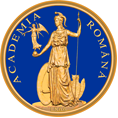 A C A D E M I A   R O M Â N ĂȘCOALA DE STUDII AVANSATE A  ACADEMIEI ROMÂNEDEPARTAMENTUL ……………………………………………….PROPUNERE TEMĂ TEZĂ DE DOCTORATNumele și prenumele candidatului:......................................................................................................................................Domeniul în care candidează: ...................................Conducătorul științific:.....................................................................................................................................Tema propusă:...................................................................................................................................................................................................................................................................................................................................................................................................Importanța temei (Scurtă prezentare):